 HOME CARE INSTRUCTIONS:LOOKING AFTER YOUR TATTOO REMOVAL/ LIGHTENING TREATMENTPlease read and follow instructions carefully. Your aftercare is extremely important for the outcome of the removal process, along with healing in minimal time without any complications.A scab will form over the next 3-14 days, do not pick or pull off the scab; It will lift off with colour within 10-14 days. The treated skin will remain reddish brown for several weeks but will return to normal skin colour within 2 to 4 months. Further treatments may be required, and this can be evaluated with the technician after six to eight weeks. There are no guarantees given when using the remover lotion. Keep dry for 7 days (No water No cleansing of the area or swimming)Keep as dry as possible so the area will scab up. We want to leave the scabs on for as long as possible. Do not pull off scab, as scarring will occur.As soon as the scab falls off, commence massaging with                  Vitamin E Oil for at least 30 days to repair the skin.Treatment can be done every 8 weeks.Note: Lightening of colours requires more than one treatment, usually multiple treatments are required. There is no guarantee that this treatment will remove the colour completely. Most times these treatments will lighten a large quantity of the Tattoo Pigment from the skin. We are here for you and urge you to contact us if you have any questions or concerns. TO BOOK your next appointment, visit our website or Instagram page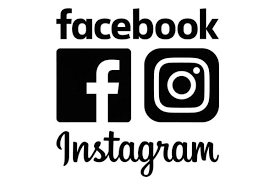 Follow us for Promos, Competitions & News www.cosmetictattooingmelbourne.com.au | info@cosmetictattooandbeauty.com.au |Tel: 0412 144 015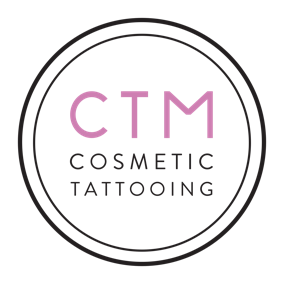 